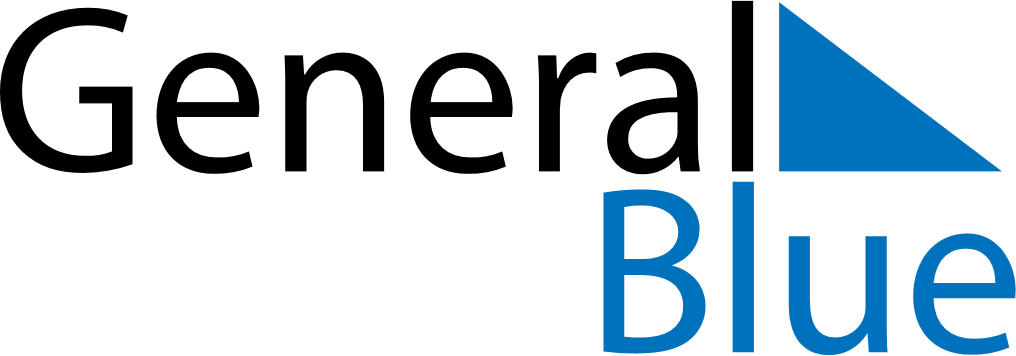 November 2024November 2024November 2024November 2024November 2024November 2024Hyvinge, Uusimaa, FinlandHyvinge, Uusimaa, FinlandHyvinge, Uusimaa, FinlandHyvinge, Uusimaa, FinlandHyvinge, Uusimaa, FinlandHyvinge, Uusimaa, FinlandSunday Monday Tuesday Wednesday Thursday Friday Saturday 1 2 Sunrise: 7:45 AM Sunset: 4:22 PM Daylight: 8 hours and 36 minutes. Sunrise: 7:48 AM Sunset: 4:19 PM Daylight: 8 hours and 31 minutes. 3 4 5 6 7 8 9 Sunrise: 7:51 AM Sunset: 4:16 PM Daylight: 8 hours and 25 minutes. Sunrise: 7:53 AM Sunset: 4:14 PM Daylight: 8 hours and 20 minutes. Sunrise: 7:56 AM Sunset: 4:11 PM Daylight: 8 hours and 15 minutes. Sunrise: 7:59 AM Sunset: 4:09 PM Daylight: 8 hours and 10 minutes. Sunrise: 8:01 AM Sunset: 4:06 PM Daylight: 8 hours and 4 minutes. Sunrise: 8:04 AM Sunset: 4:04 PM Daylight: 7 hours and 59 minutes. Sunrise: 8:06 AM Sunset: 4:01 PM Daylight: 7 hours and 54 minutes. 10 11 12 13 14 15 16 Sunrise: 8:09 AM Sunset: 3:59 PM Daylight: 7 hours and 49 minutes. Sunrise: 8:12 AM Sunset: 3:56 PM Daylight: 7 hours and 44 minutes. Sunrise: 8:14 AM Sunset: 3:54 PM Daylight: 7 hours and 39 minutes. Sunrise: 8:17 AM Sunset: 3:52 PM Daylight: 7 hours and 34 minutes. Sunrise: 8:20 AM Sunset: 3:49 PM Daylight: 7 hours and 29 minutes. Sunrise: 8:22 AM Sunset: 3:47 PM Daylight: 7 hours and 24 minutes. Sunrise: 8:25 AM Sunset: 3:45 PM Daylight: 7 hours and 19 minutes. 17 18 19 20 21 22 23 Sunrise: 8:27 AM Sunset: 3:43 PM Daylight: 7 hours and 15 minutes. Sunrise: 8:30 AM Sunset: 3:40 PM Daylight: 7 hours and 10 minutes. Sunrise: 8:32 AM Sunset: 3:38 PM Daylight: 7 hours and 5 minutes. Sunrise: 8:35 AM Sunset: 3:36 PM Daylight: 7 hours and 1 minute. Sunrise: 8:37 AM Sunset: 3:34 PM Daylight: 6 hours and 56 minutes. Sunrise: 8:40 AM Sunset: 3:32 PM Daylight: 6 hours and 52 minutes. Sunrise: 8:42 AM Sunset: 3:30 PM Daylight: 6 hours and 48 minutes. 24 25 26 27 28 29 30 Sunrise: 8:45 AM Sunset: 3:29 PM Daylight: 6 hours and 43 minutes. Sunrise: 8:47 AM Sunset: 3:27 PM Daylight: 6 hours and 39 minutes. Sunrise: 8:49 AM Sunset: 3:25 PM Daylight: 6 hours and 35 minutes. Sunrise: 8:52 AM Sunset: 3:23 PM Daylight: 6 hours and 31 minutes. Sunrise: 8:54 AM Sunset: 3:22 PM Daylight: 6 hours and 27 minutes. Sunrise: 8:56 AM Sunset: 3:20 PM Daylight: 6 hours and 24 minutes. Sunrise: 8:58 AM Sunset: 3:19 PM Daylight: 6 hours and 20 minutes. 